Anmeldung für einen FRANCE TOUR BESUCH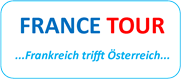 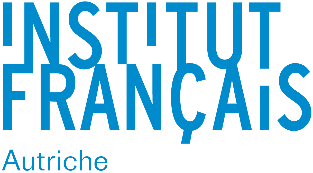 Wintersemester 2019FRANCE TOUR wendet sich prinzipiell an SchülerInnen, die vor der Wahl einer neuen Fremdsprache stehen oder die eventuell Französisch am Ende des Schuljahres abwählen könnten. Mindestens eine dieser Gruppen sollte sich anmelden, damit der Besuch stattfinden kann.Schulen, die keinen französischen Fremdsprachenassistenten haben, haben Vorrang. Ich möchte die FRANCE TOUR einladen (kreuzen Sie bitte an):Ein Lehrer muss bei jeder Veranstaltung anwesend sein.Wir bitten Sie darum, noch vor dem FRANCE TOUR Einsatz in Ihrer Klasse Lautsprecher zu besorgen. Formular bitte per Mail schicken an:francetour@institutfr.at+43 1 9090 899 121 im Unterricht Bitte geben Sie drei Datumsmöglichkeiten an : zu einer besonderen Gelegenheit: Hinweis: die Organisation liegt bei der SchuleBundesland : Name der Schule, Schulart:  Name der Schule, Schulart:  Name der Schule, Schulart:  Adresse des Schulhofs, wenn das Auto dort parken kann, oder Adresse einer anderen Parkmöglichkeit:Adresse des Schulhofs, wenn das Auto dort parken kann, oder Adresse einer anderen Parkmöglichkeit:Adresse des Schulhofs, wenn das Auto dort parken kann, oder Adresse einer anderen Parkmöglichkeit:Adresse des Schulhofs, wenn das Auto dort parken kann, oder Adresse einer anderen Parkmöglichkeit:Adresse des Schulhofs, wenn das Auto dort parken kann, oder Adresse einer anderen Parkmöglichkeit:Adresse des Schulhofs, wenn das Auto dort parken kann, oder Adresse einer anderen Parkmöglichkeit:Adresse des Schulhofs, wenn das Auto dort parken kann, oder Adresse einer anderen Parkmöglichkeit:Adresse des Schulhofs, wenn das Auto dort parken kann, oder Adresse einer anderen Parkmöglichkeit:Adresse des Schulhofs, wenn das Auto dort parken kann, oder Adresse einer anderen Parkmöglichkeit:Name/Vorname des/der Kontaktlehrers/in für Französisch:Name/Vorname des/der Kontaktlehrers/in für Französisch:Name/Vorname des/der Kontaktlehrers/in für Französisch:Name/Vorname des/der Kontaktlehrers/in für Französisch:Name/Vorname des/der Kontaktlehrers/in für Französisch:Tel. (mit Vorw.)/                    Tel. (mit Vorw.)/                    E-mail:                Der/Die Schulleiter/in, Herr/Frau                     unterstützt den Besuch der FranceTour und erklärt sich bereit:- der FRANCE TOUR einen Parkplatz im Schulhof zur Verfügung zu stellen.- der FRANCE TOUR einen festen Raum und das benötigte Material für die Dauer des Besuches zur Verfügung zu stellen.-dem FRANCE TOUR-Lektoren nach dem Besuch den vom FRANCE TOUR erhaltenen Fragebogen sowie die veröffentlichten Presseartikel per Mail zuzuschicken.Der/Die Schulleiter/in, Herr/Frau                     unterstützt den Besuch der FranceTour und erklärt sich bereit:- der FRANCE TOUR einen Parkplatz im Schulhof zur Verfügung zu stellen.- der FRANCE TOUR einen festen Raum und das benötigte Material für die Dauer des Besuches zur Verfügung zu stellen.-dem FRANCE TOUR-Lektoren nach dem Besuch den vom FRANCE TOUR erhaltenen Fragebogen sowie die veröffentlichten Presseartikel per Mail zuzuschicken.Der/Die Schulleiter/in, Herr/Frau                     unterstützt den Besuch der FranceTour und erklärt sich bereit:- der FRANCE TOUR einen Parkplatz im Schulhof zur Verfügung zu stellen.- der FRANCE TOUR einen festen Raum und das benötigte Material für die Dauer des Besuches zur Verfügung zu stellen.-dem FRANCE TOUR-Lektoren nach dem Besuch den vom FRANCE TOUR erhaltenen Fragebogen sowie die veröffentlichten Presseartikel per Mail zuzuschicken.Der/Die Schulleiter/in, Herr/Frau                     unterstützt den Besuch der FranceTour und erklärt sich bereit:- der FRANCE TOUR einen Parkplatz im Schulhof zur Verfügung zu stellen.- der FRANCE TOUR einen festen Raum und das benötigte Material für die Dauer des Besuches zur Verfügung zu stellen.-dem FRANCE TOUR-Lektoren nach dem Besuch den vom FRANCE TOUR erhaltenen Fragebogen sowie die veröffentlichten Presseartikel per Mail zuzuschicken.Der/Die Schulleiter/in, Herr/Frau                     unterstützt den Besuch der FranceTour und erklärt sich bereit:- der FRANCE TOUR einen Parkplatz im Schulhof zur Verfügung zu stellen.- der FRANCE TOUR einen festen Raum und das benötigte Material für die Dauer des Besuches zur Verfügung zu stellen.-dem FRANCE TOUR-Lektoren nach dem Besuch den vom FRANCE TOUR erhaltenen Fragebogen sowie die veröffentlichten Presseartikel per Mail zuzuschicken.Der/Die Schulleiter/in, Herr/Frau                     unterstützt den Besuch der FranceTour und erklärt sich bereit:- der FRANCE TOUR einen Parkplatz im Schulhof zur Verfügung zu stellen.- der FRANCE TOUR einen festen Raum und das benötigte Material für die Dauer des Besuches zur Verfügung zu stellen.-dem FRANCE TOUR-Lektoren nach dem Besuch den vom FRANCE TOUR erhaltenen Fragebogen sowie die veröffentlichten Presseartikel per Mail zuzuschicken.Der/Die Schulleiter/in, Herr/Frau                     unterstützt den Besuch der FranceTour und erklärt sich bereit:- der FRANCE TOUR einen Parkplatz im Schulhof zur Verfügung zu stellen.- der FRANCE TOUR einen festen Raum und das benötigte Material für die Dauer des Besuches zur Verfügung zu stellen.-dem FRANCE TOUR-Lektoren nach dem Besuch den vom FRANCE TOUR erhaltenen Fragebogen sowie die veröffentlichten Presseartikel per Mail zuzuschicken.Der/Die Schulleiter/in, Herr/Frau                     unterstützt den Besuch der FranceTour und erklärt sich bereit:- der FRANCE TOUR einen Parkplatz im Schulhof zur Verfügung zu stellen.- der FRANCE TOUR einen festen Raum und das benötigte Material für die Dauer des Besuches zur Verfügung zu stellen.-dem FRANCE TOUR-Lektoren nach dem Besuch den vom FRANCE TOUR erhaltenen Fragebogen sowie die veröffentlichten Presseartikel per Mail zuzuschicken.Der/Die Schulleiter/in, Herr/Frau                     unterstützt den Besuch der FranceTour und erklärt sich bereit:- der FRANCE TOUR einen Parkplatz im Schulhof zur Verfügung zu stellen.- der FRANCE TOUR einen festen Raum und das benötigte Material für die Dauer des Besuches zur Verfügung zu stellen.-dem FRANCE TOUR-Lektoren nach dem Besuch den vom FRANCE TOUR erhaltenen Fragebogen sowie die veröffentlichten Presseartikel per Mail zuzuschicken.Datum	     		   Unterschrift	     Datum	     		   Unterschrift	     Datum	     		   Unterschrift	     Datum	     		   Unterschrift	     Datum	     		   Unterschrift	     Datum	     		   Unterschrift	     Datum	     		   Unterschrift	     Datum	     		   Unterschrift	     Datum	     		   Unterschrift	     Stundenplan(ab 9 Uhr)maximal 4 KlassenKlasseAlterLernjahr FrzSchüleranzahl(max 25.)2. Stunde um      3. Stunde um     4. Stunde um     5. Stunde um     